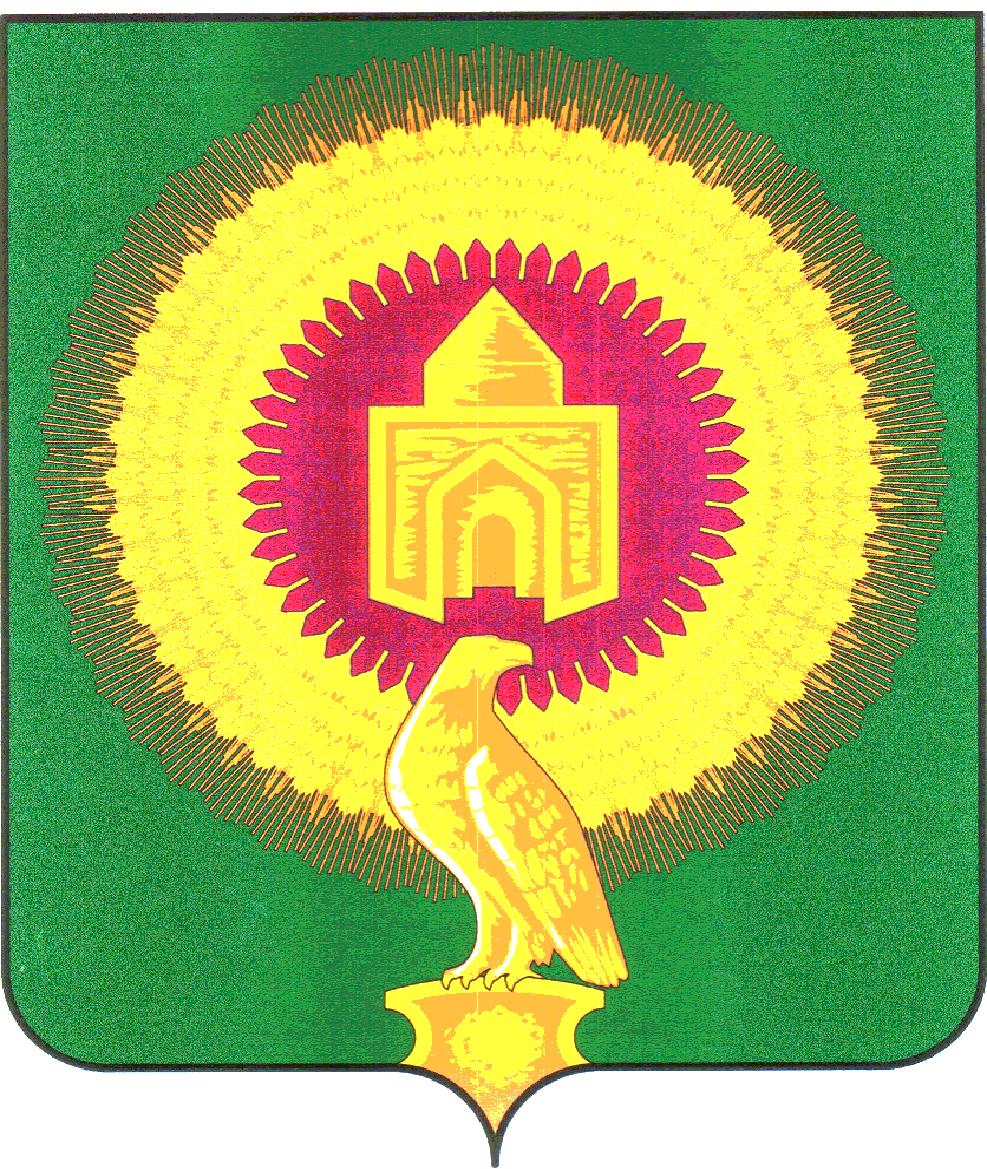 СОВЕТ ДЕПУТАТОВНОВОУРАЛЬСКОГО СЕЛЬСКОГО ПОСЕЛЕНИЯВАРНЕНСКОГО МУНИЦИПАЛЬНОГО РАЙОНАЧЕЛЯБИНСКОЙ ОБЛАСТИРЕШЕНИЕ  от  02 октября 2019 года           № 17Об  исполнении бюджетаНовоуральского сельского поселенияза 9 месяцев 2019 года Заслушав доклад начальника финансового отдела Г.М.Кобзевой «Об  исполнении  бюджета Новоуральского сельского поселения за 9 месяцев 2019 года», Совет депутатов Новоуральского сельского поселения РЕШАЕТ:1.Утвердить отчет об исполнении бюджета Новоуральского сельского поселения за 9 месяцев 2019 года по доходам в сумме 15944,10 тыс. рублей, по расходам в сумме 15959,81 тыс. рублей с превышением расходов над доходами (дефицит бюджета Новоуральского сельского поселения) в сумме 15,71 тыс. рублей со следующими показателями: - по доходам бюджетаНовоуральского сельского поселения за 9 месяцев2019 года согласно приложению 1; - по расходам бюджетаНовоуральского сельского поселения по ведомственной структуре расходов бюджета за 9 месяцев 2019 года согласно приложению 2; - по расходам бюджета Новоуральского сельского поселения поразделам, подразделам, целевым статьям и видам расходов классификации расходов бюджетовза 9 месяцев 2019 года согласно приложению 3;- по источникам внутреннего финансирования дефицита бюджетаНовоуральского сельского поселения за 9 месяцев2019 года согласно приложению 4. 	2. Настоящее решение вступает в силу со дня его подписания и обнародования.Глава Новоуральского сельского поселения                                              Е. Н. ЯкимецПредседатель Совета депутатов                                                                   Т.А.КордюковаПриложение № 1к решению Совета депутатов Новоуральского сельского поселения «Об исполнении бюджета Новоуральского сельского поселения за 9 месяцев  2019 года»от 02 октября 2019 года  № 17Доходы бюджета  Новоуральского сельского поселения за 9 месяцев 2019 годатыс.рублейПриложение № 2к решению Совета депутатов Новоуральского сельского поселения «Об исполнении бюджета Новоуральского сельского поселения за 9 месяцев  2019 года»от 02 октября 2019 года  № 17Расходы бюджета  Новоуральского сельского поселения за 9 месяцев2019 года по ведомственной структуре расходов бюджета	тыс.рублейПриложение № 3к решению Совета депутатов Новоуральского сельского поселения «Об исполнении бюджета Новоуральского сельского поселения за 9 месяцев  2019 года»от 02 октября 2019 года  № 17Расходы бюджета сельского поселения за 9 месяцев  2019 года по разделам, подразделам, целевым статьям и видам расходов классификации расходов бюджетаНовоуральского сельского поселениятыс.рублейПриложение № 4к решению Совета депутатов Новоуральского сельского поселения «Об исполнении бюджета Новоуральского сельского поселения за 9 месяцев  2019 года»от 02 октября 2019 года  № 17Источники внутреннего финансирования дефицита бюджета Новоуральского сельскогопоселения за 9 месяцев 2019 годатыс. рублейГл. администраторКВДНаименование КВДЗачисленоИтого15 944,10182925,471821.01.02010.01.1000.110Налог на доходы физических лиц с доходов, источником которых является налоговый агент, за исключением доходов, в отношении которых исчисление и уплата налога осуществляются в соответствии со статьями 227, 227.1 и 228 Налогового кодекса Российской Федерации (сумма платежа (перерасчеты, недоимка и задолженность по соответствующему платежу, в том числе по отмененному)157,701821.01.02010.01.2100.110Налог на доходы физических лиц с доходов, источником которых является налоговый агент, за исключением доходов, в отношении которых исчисление и уплата налога осуществляются в соответствии со статьями 227, 227.1 и 228 Налогового кодекса Российской Федерации (пени по соответствующему платежу)0,001821.01.02010.01.3000.110Налог на доходы физических лиц с доходов, источником которых является налоговый агент, за исключением доходов, в отношении которых исчисление и уплата налога осуществляются в соответствии со статьями 227, 227.1 и 228 Налогового кодекса Российской Федерации (суммы денежных взысканий (штрафов) по соответствующему платежу согласно законодательству Российской Федерации)0,001821.01.02020.01.1000.110Налог на доходы физических лиц с доходов, полученных от осуществления деятельности физическими лицами, зарегистрированными в качестве индивидуальных предпринимателей, нотариусов, занимающихся частной практикой, адвокатов, учредивших адвокатские кабинеты, и других лиц, занимающихся частной практикой в соответствии со статьей 227 Налогового кодекса Российской Федерации (сумма платежа (перерасчеты, недоимка и задолженность по соответствующему платежу, в том числе по отмененному)0,021821.01.02020.01.3000.110Налог на доходы физических лиц с доходов, полученных от осуществления деятельности физическими лицами, зарегистрированными в качестве индивидуальных предпринимателей, нотариусов, занимающихся частной практикой, адвокатов, учредивших адвокатские кабинеты, и других лиц, занимающихся частной практикой в соответствии со статьей 227 Налогового кодекса Российской Федерации (суммы денежных взысканий (штрафов) по соответствующему платежу согласно законодательству Российской Федерации)0,021821.01.02030.01.1000.110Налог на доходы физических лиц с доходов, полученных физическими лицами в соответствии со статьей 228 Налогового кодекса Российской Федерации (сумма платежа (перерасчеты, недоимка и задолженность по соответствующему платежу, в том числе по отмененному)1,411821.01.02030.01.2100.110Налог на доходы физических лиц с доходов, полученных физическими лицами в соответствии со статьей 228 Налогового кодекса Российской Федерации (пени по соответствующему платежу)0,031821.01.02030.01.3000.110Налог на доходы физических лиц с доходов, полученных физическими лицами в соответствии со статьей 228 Налогового кодекса Российской Федерации (суммы денежных взысканий (штрафов) по соответствующему платежу согласно законодательству Российской Федерации)0,091821.05.03010.01.1000.110Единый сельскохозяйственный налог (сумма платежа (перерасчеты, недоимка и задолженность по соответствующему платежу, в том числе по отмененному)374,981821.05.03010.01.2100.110Единый сельскохозяйственный налог (пени по соответствующему платежу)0,101821.06.01030.10.1000.110Налог на имущество физических лиц, взимаемый по ставкам, применяемым к объектам налогообложения, расположенным в границах сельских поселений (сумма платежа (перерасчеты, недоимка и задолженность по соответствующему платежу, в том числе по отмененному)78,201821.06.01030.10.2100.110Налог на имущество физических лиц, взимаемый по ставкам, применяемым к объектам налогообложения, расположенным в границах сельских поселений (пени по соответствующему платежу)8,251821.06.06033.10.1000.110Земельный налог с организаций, обладающих земельным участком, расположенным в границах сельских поселений (сумма платежа (перерасчеты, недоимка и задолженность по соответствующему платежу, в том числе по отмененному)146,931821.06.06033.10.2100.110Земельный налог с организаций, обладающих земельным участком, расположенным в границах сельских поселений (пени по соответствующему платежу)1,121821.06.06043.10.1000.110Земельный налог с физических лиц, обладающих земельным участком, расположенным в границах сельских поселений (сумма платежа (перерасчеты, недоимка и задолженность по соответствующему платежу, в том числе по отмененному)146,241821.06.06043.10.2100.110Земельный налог с физических лиц, обладающих земельным участком, расположенным в границах сельских поселений (пени по соответствующему платежу)10,281821.06.06043.10.3000.110Земельный налог с физических лиц, обладающих земельным участком, расположенным в границах сельских поселений (суммы денежных взысканий (штрафов) по соответствующему платежу согласно законодательству Российской Федерации)0,1083315 018,648331.08.04020.01.1000.110Государственная пошлина за совершение нотариальных действий должностными лицами органов местного самоуправления, уполномоченными в соответствии с законодательными актами Российской Федерации на совершение нотариальных действий27,608331.11.05025.10.0000.120Доходы, получаемые в виде арендной платы, а также средства от продажи права на заключение договоров аренды за земли, находящиеся в собственности сельских поселений (за исключением земельных участков муниципальных бюджетных и автономных учреждений)307,608331.13.01995.10.0000.130Прочие доходы от оказания платных услуг (работ) получателями средств бюджетов сельских поселений36,508331.13.02995.10.0000.130Прочие доходы от компенсации затрат бюджетов сельских поселений55,008332.02.15001.10.0000.150Дотации бюджетам сельских поселений на выравнивание бюджетной обеспеченности3 612,008332.02.15002.10.0000.150Дотации бюджетам сельских поселений на поддержку мер по обеспечению сбалансированности бюджетов5 704,308332.02.30024.10.0000.150Субвенции бюджетам сельских поселений на выполнение передаваемых полномочий субъектов Российской Федерации164,168332.02.35118.10.0000.150Субвенции бюджетам сельских поселений на осуществление первичного воинского учета на территориях, где отсутствуют военные комиссариаты166,208332.02.40014.10.0000.150Межбюджетные трансферты, передаваемые бюджетам сельских поселений из бюджетов муниципальных районов на осуществление части полномочий по решению вопросов местного значения в соответствии с заключенными соглашениями4 945,27Наименование кодаКВСРКФСРКЦСРКВРСуммаИтого15 959,81Администрация Новоуральского сельского поселения Варненского муниципального района Челябинской области83315 959,81ОБЩЕГОСУДАРСТВЕННЫЕ ВОПРОСЫ83301002 914,05Расходы на выплаты персоналу в целях обеспечения выполнения функций государственными (муниципальными) органами, казенными учреждениями, органами управления государственными внебюджетными фондами83301029900420301100555,33Расходы на выплаты персоналу в целях обеспечения выполнения функций государственными (муниципальными) органами, казенными учреждениями, органами управления государственными внебюджетными фондами83301049900420401100639,28Закупка товаров, работ и услуг для обеспечения государственных (муниципальных) нужд833010499004204012001 186,29Межбюджетные трансферты833010499004204015000,88Иные бюджетные ассигнования833010499089204018001,94Расходы на выплаты персоналу в целях обеспечения выполнения функций государственными (муниципальными) органами, казенными учреждениями, органами управления государственными внебюджетными фондами83301069900420401100516,16Закупка товаров, работ и услуг для обеспечения государственных (муниципальных) нужд8330113990092030020014,18НАЦИОНАЛЬНАЯ ОБОРОНА8330200154,28Расходы на выплаты персоналу в целях обеспечения выполнения функций государственными (муниципальными) органами, казенными учреждениями, органами управления государственными внебюджетными фондами83302031940051180100154,28НАЦИОНАЛЬНАЯ БЕЗОПАСНОСТЬ И ПРАВООХРАНИТЕЛЬНАЯ ДЕЯТЕЛЬНОСТЬ8330300175,20Закупка товаров, работ и услуг для обеспечения государственных (муниципальных) нужд83303097150000000200112,80Закупка товаров, работ и услуг для обеспечения государственных (муниципальных) нужд8330310990092030020062,40НАЦИОНАЛЬНАЯ ЭКОНОМИКА8330400740,70Закупка товаров, работ и услуг для обеспечения государственных (муниципальных) нужд83304097170000000200467,60Закупка товаров, работ и услуг для обеспечения государственных (муниципальных) нужд83304097220000000200273,10ЖИЛИЩНО-КОММУНАЛЬНОЕ ХОЗЯЙСТВО83305005 478,25Закупка товаров, работ и услуг для обеспечения государственных (муниципальных) нужд8330501708060000020016,77Закупка товаров, работ и услуг для обеспечения государственных (муниципальных) нужд83305039906000100200769,94Закупка товаров, работ и услуг для обеспечения государственных (муниципальных) нужд83305039906000500200628,07Закупка товаров, работ и услуг для обеспечения государственных (муниципальных) нужд83305057080100000200495,24Иные бюджетные ассигнования833050570802000008003 168,01Закупка товаров, работ и услуг для обеспечения государственных (муниципальных) нужд83305057080200001200400,21КУЛЬТУРА, КИНЕМАТОГРАФИЯ83308006 234,35Расходы на выплаты персоналу в целях обеспечения выполнения функций государственными (муниципальными) органами, казенными учреждениями, органами управления государственными внебюджетными фондами833080199044099011005 371,58Закупка товаров, работ и услуг для обеспечения государственных (муниципальных) нужд83308019904409901200793,81Иные бюджетные ассигнования8330801990894000080038,97Закупка товаров, работ и услуг для обеспечения государственных (муниципальных) нужд8330804735010000020030,00СОЦИАЛЬНАЯ ПОЛИТИКА8331000164,16Социальное обеспечение и иные выплаты населению83310032820028380300164,16ФИЗИЧЕСКАЯ КУЛЬТУРА И СПОРТ833110098,84Закупка товаров, работ и услуг для обеспечения государственных (муниципальных) нужд8331101707000000020031,44Расходы на выплаты персоналу в целях обеспечения выполнения функций государственными (муниципальными) органами, казенными учреждениями, органами управления государственными внебюджетными фондами8331101990094870010010,90Закупка товаров, работ и услуг для обеспечения государственных (муниципальных) нужд8331101990094870020056,50Наименование кодаКФСРКЦСРКВРСуммаИтого15 959,81ОБЩЕГОСУДАРСТВЕННЫЕ ВОПРОСЫ01002 914,05Расходы на выплаты персоналу в целях обеспечения выполнения функций государственными (муниципальными) органами, казенными учреждениями, органами управления государственными внебюджетными фондами01029900420301100555,33Расходы на выплаты персоналу в целях обеспечения выполнения функций государственными (муниципальными) органами, казенными учреждениями, органами управления государственными внебюджетными фондами01049900420401100639,28Закупка товаров, работ и услуг для обеспечения государственных (муниципальных) нужд010499004204012001 186,29Межбюджетные трансферты010499004204015000,88Иные бюджетные ассигнования010499089204018001,94Расходы на выплаты персоналу в целях обеспечения выполнения функций государственными (муниципальными) органами, казенными учреждениями, органами управления государственными внебюджетными фондами01069900420401100516,16Закупка товаров, работ и услуг для обеспечения государственных (муниципальных) нужд0113990092030020014,18НАЦИОНАЛЬНАЯ ОБОРОНА0200154,28Расходы на выплаты персоналу в целях обеспечения выполнения функций государственными (муниципальными) органами, казенными учреждениями, органами управления государственными внебюджетными фондами02031940051180100154,28НАЦИОНАЛЬНАЯ БЕЗОПАСНОСТЬ И ПРАВООХРАНИТЕЛЬНАЯ ДЕЯТЕЛЬНОСТЬ0300175,20Закупка товаров, работ и услуг для обеспечения государственных (муниципальных) нужд03097150000000200112,80Закупка товаров, работ и услуг для обеспечения государственных (муниципальных) нужд0310990092030020062,40НАЦИОНАЛЬНАЯ ЭКОНОМИКА0400740,70Закупка товаров, работ и услуг для обеспечения государственных (муниципальных) нужд04097170000000200467,60Закупка товаров, работ и услуг для обеспечения государственных (муниципальных) нужд04097220000000200273,10ЖИЛИЩНО-КОММУНАЛЬНОЕ ХОЗЯЙСТВО05005 478,25Закупка товаров, работ и услуг для обеспечения государственных (муниципальных) нужд0501708060000020016,77Закупка товаров, работ и услуг для обеспечения государственных (муниципальных) нужд05039906000100200769,94Закупка товаров, работ и услуг для обеспечения государственных (муниципальных) нужд05039906000500200628,07Закупка товаров, работ и услуг для обеспечения государственных (муниципальных) нужд05057080100000200495,24Иные бюджетные ассигнования050570802000008003 168,01Закупка товаров, работ и услуг для обеспечения государственных (муниципальных) нужд05057080200001200400,21КУЛЬТУРА, КИНЕМАТОГРАФИЯ08006 234,35Расходы на выплаты персоналу в целях обеспечения выполнения функций государственными (муниципальными) органами, казенными учреждениями, органами управления государственными внебюджетными фондами080199044099011005 371,58Закупка товаров, работ и услуг для обеспечения государственных (муниципальных) нужд08019904409901200793,81Иные бюджетные ассигнования0801990894000080038,97Закупка товаров, работ и услуг для обеспечения государственных (муниципальных) нужд0804735010000020030,00СОЦИАЛЬНАЯ ПОЛИТИКА1000164,16Социальное обеспечение и иные выплаты населению10032820028380300164,16ФИЗИЧЕСКАЯ КУЛЬТУРА И СПОРТ110098,84Закупка товаров, работ и услуг для обеспечения государственных (муниципальных) нужд1101707000000020031,44Расходы на выплаты персоналу в целях обеспечения выполнения функций государственными (муниципальными) органами, казенными учреждениями, органами управления государственными внебюджетными фондами1101990094870010010,90Закупка товаров, работ и услуг для обеспечения государственных (муниципальных) нужд1101990094870020056,50Код бюджетной классификации Российской ФедерацииНаименование источника средствСумма000 01 00 00 00 00 0000 000Источники внутреннего финансирования дефицитов бюджетов15,71000 01 05 00 00 00 0000 000Изменение остатков средств на счетах по учёту средств бюджета15,71